令和5年6月吉日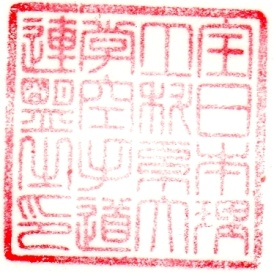 事務局員　各位全日本理工科系学生空手道連盟理 事 長　橋本　義清事務局長　谷岡　　叶審判部長　山田　正明第36回全日本理工科系学生空手道選手権大会審判員派遣のお願い謹啓　夏至の候、貴校に於かれましては益々ご健勝のこととお慶び申し上げます。日頃は当連盟に多大なるご指導、ご支援を賜り、厚くお礼申し上げます。さて、標記の件ですが下記日程にて「第36回全日本理工科系学生空手道選手権大会」を開催する運びとなりました。つきましては貴校OBより審判員を派遣して頂きたくお願い申し上げます。謹言記１．日　　時	令和５年10月1日（日）　　8：45～審判会議２．場　　所	国立オリンピック記念青少年総合センター大体育室※　大会当日の昼食費は連盟が負担致します。連盟既定の服装を着用して下さい。試合用笛は必ず各自でご持参下さい。大会運営準備の都合により、令和５年7月23日までに別紙名簿の提出をお願い致します事務取扱者　連盟事務局長　　谷岡　叶E-mail:　　KanoTanioka@smcon.co.jp携　帯：　　050-3137-3701以上